ΠΡΟΣΚΛΗΣΗ ΕΚΔΗΛΩΣΗΣ ΕΝΔΙΑΦΕΡΟΝΤΟΣΓΙΑ ΤΗΝ ΕΙΣΑΓΩΓΗ ΜΕΤΑΠΤΥΧΙΑΚΩΝ ΦΟΙΤΗΤΩΝΣΤΟ ΠΜΣ ΔΙΟΙΚΗΣΗ ΕΠΙΧΕΙΡΗΣΕΩΝ ΦΙΛΟΞΕΝΙΑΣ ΚΑΙ ΤΟΥΡΙΣΜΟΥγια το ακαδημαϊκό έτος 2018 -19Το Τμήμα Διοίκησης Επιχειρήσεων του ΤΕΙ Κεντρικής Μακεδονίας ανακοινώνει την έναρξη λειτουργίας του 7ου κύκλου του Προγράμματος Μεταπτυχιακών Σπουδών (ΠΜΣ) με τίτλο «Διοίκηση Επιχειρήσεων Φιλοξενίας και Τουρισμού», το οποίο θα λειτουργεί σύμφωνα με την υπ' αριθμό 139/16/19-042018 απόφαση της Συγκλήτου του ΤΕΙ Κεντρικής Μακεδονίας περί επανίδρυσης του Προγράμματος, την υπ' αριθμό 102591/Ζ1/21-06-2018 απόφαση του Υπουργείου Παιδείας έρευνας και Θρησκευμάτων, το Φ.Ε.Κ τεύχος Β’ 2793/13-7-2018, σε εφαρμογή των διατάξεων του άρθρου 32 του ν. 4485/2017 και τις διατάξεις του ν. 4485/2017 (ΦΕΚ 114, τεύχος Α') για την «Οργάνωση και λειτουργία της Ανώτατης Εκπαίδευσης, ρυθμίσεις για την έρευνα και άλλες διατάξεις». Το ΠΜΣ οδηγεί στην απονομή Μεταπτυχιακού Διπλώματος Ειδίκευσης (ΜΔΕ) στη Διοίκηση Επιχειρήσεων Φιλοξενία και Τουρισμού. Το ΠΜΣ θα λειτουργήσει ως πρόγραμμα πλήρους φοίτησης. Οι σπουδές πλήρους φοίτησης διαρκούν τρία εξάμηνα σπουδών και αντιστοιχούν σε 90 διδακτικές μονάδες (μονάδες ECTS). Η διδασκαλία των μαθημάτων γίνεται κατά τα δυο πρώτα εξάμηνα, ενώ το τελευταίο εξάμηνο διατίθεται για την εκπόνηση της διπλωματικής εργασίας.. Στο ΠΜΣ γίνονται δεκτοί πτυχιούχοι ΑΕΙ (Πανεπιστημίων και ΤΕΙ) της ημεδαπής ή ομοταγών αναγνωρισμένων ιδρυμάτων της αλλοδαπής, το πτυχίο των οποίων έχει αναγνωρισθεί από το ΔΙΚΑΤΣΑ ή το ΔΟΑΤΑΠ. Υποψηφιότητα μπορούν να θέσουν και τελειόφοιτοι φοιτητές, με την προϋπόθεση ότι θα έχουν πάρει το πτυχίο τους ή θα έχουν ολοκληρώσει τις σπουδές τους πριν από την έναρξη των μαθημάτων, έστω και αν τους απομένει η ορκωμοσία. Απαραίτητη προϋπόθεση για τη συμμετοχή στη διαδικασία επιλογής είναι η πιστοποιημένη από επίσημους φορείς γνώση της αγγλικής γλώσσας, επιπέδου τουλάχιστον Γ1.Η αξιολόγηση των υποψηφίων, που μέσα στις προβλεπόμενες προθεσμίες έχουν προσκομίσει όλα τα απαραίτητα δικαιολογητικά, γίνεται από επιτροπή επιλογής στην οποία συμμετέχουν τρία μέλη ΕΠ του Τμήματος, διαδοχικά σε δύο φάσεις. Η πρώτη φάση είναι προκριματική και αποσκοπεί σε μια πρώτη κατάταξη των υποψηφίων σύμφωνα με τον αριθμό αξιολογικών μορίων, που συγκέντρωσαν. Τα κριτήρια αξιολόγησης της πρώτης φάσης περιλαμβάνουν : (α) Επίδοση σε προπτυχιακές σπουδές διοίκησης επιχειρήσεων φιλοξενίας και τουρισμού (β) επίδοση σε προπτυχιακές σπουδές διοικητικής, οικονομικής ή τεχνολογικής κατεύθυνσης, (γ) επίδοση σε προπτυχιακές σπουδές άλλης κατεύθυνσης (ή η κατοχή δεύτερου πτυχίου άλλης κατεύθυνσης), (δ) πτυχιακή εργασία που είναι σχετική με το γνωστικό αντικείμενο του Π.Μ.Σ, (ε) διαθέσιμη επαγγελματική εμπειρία, που είναι σχετική το γνωστικό αντικείμενο του Π.Μ.Σ, (στ) επιστημονικό και ερευνητικό έργο των υποψηφίων, όπως π.χ. μεταπτυχιακοί τίτλοι σπουδών ή/και επιστημονικές εργασίες σε έγκυρα επιστημονικά περιοδικά ή πρακτικά συνεδρίων, που είναι σχετικό με θέματα διοίκησης επιχειρήσεων, (ζ) κατοχή πτυχίων στην αγγλική γλώσσα ανώτερου επιπέδου από αυτό που συνιστά προϋπόθεση συμμετοχής στη διαδικασία επιλογής ή κατοχή πτυχίου σε άλλη ξένη γλώσσα, (η) συμμετοχή σε Ευρωπαϊκά προγράμματα ανταλλαγών και (θ) συστατικές επιστολές. Η δεύτερη φάση περιλαμβάνει προσωπική συνέντευξη των υποψηφίων, που συγκέντρωσαν το μεγαλύτερο αριθμό αξιολογικών μορίων στην πρώτη φάση, και αποβλέπει στην αξιολόγηση των υποψηφίων σε σχέση με τα χαρακτηριστικά της προσωπικότητάς τους, την ικανότητα επικοινωνίας με σαφήνεια και πειθώ, την ορθή κρίση, την ευρύτητα των γνώσεών τους, την ωριμότητα, την προδιάθεση για σκληρή εργασία και την ομαδικότητα. Με βάση την τελική βαθμολογία, που προκύπτει ως ο σταθμισμένος μέσος της βαθμολογίας στην πρώτη και δεύτερη φάση, καταρτίζεται κατάλογος που περιλαμβάνει τους υποψήφιους, οι οποίοι κρίνονται κατάλληλοι για την παρακολούθηση του προγράμματος και γίνεται η τελική επιλογή με βάση τη σειρά επιτυχίας τους.Για τον 7ο κύκλο λειτουργίας του προγράμματος για το ακαδημαϊκό έτος 2018 - 19, θα εισαχθούν στο ΠΜΣ είκοσι πέντε (25) μεταπτυχιακοί φοιτητές. Οι κάτοχοι υποτροφιών σε αντικείμενο σχετικό με αυτό του ΠΜΣ, εγγράφονται αυτόματα στο ΠΜΣ, επιπλέον του συνολικού αριθμού των εισακτέων. Οι ενδιαφερόμενοι υποψήφιοι θα πρέπει να υποβάλουν μέχρι 17 Σεπτεμβρίου 2018, ημέρα Δευτέρα, στη Γραμματεία του ΠΜΣ, αυτοπροσώπως ή ταχυδρομικά (διεύθυνση : Γραμματεία ΠΜΣ στη Διοίκηση Επιχειρήσεων, Τέρμα Μαγνησίας, 62124 Σέρρες), τα παρακάτω δικαιολογητικά:Έντυπη αίτηση υπογεγραμμένη από τον υποψήφιο. Αναλυτικό βιογραφικό σημείωμα.Φωτοαντίγραφο πτυχίου/διπλώματος (αν ο υποψήφιος έχει αποφοιτήσει). Αν οι τίτλοι σπουδών έχουν χορηγηθεί από πανεπιστήμια του εξωτερικού, θα πρέπει να υποβληθούν και οι σχετικές βεβαιώσεις ισοτιμίας από το ΔΙΚΑΤΣΑ ή το ΔΟΑΤΑΠ ή το ΙΤΕ.Φωτοαντίγραφο πιστοποιητικού αναλυτικής βαθμολογίας με ακριβή ΜΟ επίδοσης.Δύο συστατικές επιστολές, σε χωριστούς, σφραγισμένους και υπογεγραμμένους φακέλους.Ένα από τα παρακάτω Αποδεικτικά γνώσης της Αγγλικής Γλώσσας : (α) Ελληνικό Πτυχίο Γλωσσομάθειας για την Αγγλική Γλώσσα επιπέδου τουλάχιστον Γ1/C1, ή άλλο ισοδύναμο, (β) CERTIFICATE IN ADVANCED ENGLISH (CAE) του Πανεπιστημίου του CAMBRIDGE. (γ) BULATS English Language Test, βαθμολογία 75-89, του Πανεπιστημίου του CAMBRIDGE (δ) INTERNATIONAL ENGLISH LANGUAGE TESTING SYSTEM (IELTS) από το University of Cambridge Local Examinations Syndicate (UCLES) – The British Council – IDP Education Australia IELTS Australia με βαθμολογία από 6 έως 7.  (ε) BUSINESS ENGLISH CERTIFICATE – HIGHER (BEC HIGHER) από το University of Cambridge Local Examinations Syndicate (UCLES). (στ) LONDON TESTS OF ENGLISH LEVEL 4 -ADVANCED COMMUNICATION- του EDEXCEL. (ζ) CERTIFICATE IN INTEGRATED SKILLS IN ENGLISH ISE III του TRINITY COLLEGE LONDON.  (η) CITY & GUILDS LEVEL 2 CERTIFICATE IN ESOL INTERNATIONAL (reading, writing and listening) - EXPERT- και CITY & GUILDS LEVEL 2 CERTIFICATE IN ESOL INTERNATIONAL (Spoken) - EXPERT- (Συνυποβάλλονται αθροιστικά για την απόδειξη της πολύ καλής γνώσης) ή CITY & GUILDS CERTIFICATE IN INTERNATIONAL ESOL -EXPERT- και CITY & GUILDS CERTIFICATE IN INTERNATIONAL SPOKEN ESOL - EXPERT - (Συνυποβάλλονται αθροιστικά για την απόδειξη της πολύ καλής γνώσης). (θ) ADVANCED LEVEL CERTIFICATE IN ENGLISH (ALCE) του HELLENIC AMERICAN UNIVERSITY (Manchester, ΝΗ- USA) και της ΕΛΛΗΝΟΑΜΕΡΙΚΑΝΙΚΗΣ ΕΝΩΣΕΩΣ. (ι) ΤΕST OF ENGLISH FOR INTERNATIONAL COMMUNICATION (TOEIC), βαθμολογία από 785 έως 900 του EDUCATIONAL TESTING SERVICE/CHAUNCEY, USA. (κ) EDI Level 2 Certificate in ESOL International JETSET Level 6 (CEF C1). (λ)OCNW Certificate in ESOL International at Level 2 (Common European Framework equivalent level C1). (μ) ESB Level 2 Certificate in ESOL International All Modes (Council of Europe Level C1). (ν) Test of Interactive English, C1 + Level. (ξ)Test of Interactive English, C1 Level.Πιστοποιητικά άλλα, πλην των ανωτέρω, προκειμένου να αξιολογηθούν για την απόδειξη της γνώσης της αγγλικής γλώσσας πρέπει να συνοδεύονται από: (i) βεβαίωση του φορέα που το εξέδωσε, ότι τόσο ο φορέας όσο και το συγκεκριμένο πιστοποιητικό γλωσσομάθειας (Γ1) είναι πιστοποιημένα από την αρμόδια προς τούτο εθνική αρχή, ή (ii) βεβαίωση του αρμοδίου Υπουργείου ή της Πρεσβείας της χώρας στην Ελλάδα (σε περίπτωση μη υπάρξεως φορέα πιστοποίησης ή αναγνώρισης), ότι το προσκομιζόμενο πιστοποιητικό είναι αποδεκτό σε δημόσιες υπηρεσίες της οικείας χώρας ως έγκυρο αποδεικτικό γνώσης της Αγγλικής γλώσσας σε αντίστοιχο επίπεδο (Γ1).Αποδεικτικά επιστημονικού και ερευνητικού έργου (εάν υπάρχουν), όπως π.χ. μεταπτυχιακοί τίτλοι σπουδών ή/και επιστημονικές εργασίες σε έγκυρα επιστημονικά περιοδικά ή πρακτικά συνεδρίων, σε θέματα διοίκησης επιχειρήσεων.Αποδεικτικά Επαγγελματικής Εμπειρίας σε θέματα Διοίκησης Επιχειρήσεων Φιλοξενίας και Τουρισμού (εάν υπάρχουν), η οποία τεκμηριώνεται με πιστοποιητικά ή βεβαιώσεις, επίσημου (δημόσιου) ασφαλιστικού φορέα.Αποδεικτικά συμμετοχής σε Ευρωπαϊκά προγράμματα ανταλλαγών (εάν υπάρχουν).Αντίγραφο διπλωματικής εργασίας σε θέματα διοίκησης επιχειρήσεων  φιλοξενίας και τουρισμού (εάν υπάρχει).Σύντομο σημείωμα - επιστολή του υποψηφίου (μέχρι μία σελίδα), με αναφορά στους λόγους συμμετοχής του στο ΠΜΣ. Όλα τα απαραίτητα δικαιολογητικά θα προσκομίζονται σε ευκρινή φωτοαντίγραφα των πρωτοτύπων εγγράφων ή των ακριβών αντιγράφων τους. Επιπλέον, οι υποψήφιοι μπορούν να καταθέσουν και κάθε άλλο στοιχείο που, κατά τη γνώμη τους, θα συνέβαλλε ώστε η Επιτροπή Αξιολόγησης να σχηματίσει πληρέστερη εικόνα σχετικά με τα επιστημονικά ενδιαφέροντα και την εμπειρία τους. Για τη συμμετοχή στο πρόγραμμα προβλέπεται η καταβολή τέλους φοίτησης, ύψους 1.100 € ανά φοιτητή και εξάμηνο σπουδών πλήρους φοίτησης (ή συνολικά 3.300€ για το σύνολο του προγράμματος) και η χορήγηση απαλλαγής τελών φοίτησης σε επιλεγμένους μεταπτυχιακούς φοιτητές. Τα δίδακτρα μπορεί να χρηματοδοτηθούν από το 0,45% του ΟΑΕΔ, δηλαδή ολόκληρο το κόστος του προγράμματος ή μέρος αυτού επιστρέφεται στις Επιχειρήσεις μέσω της εργοδοτικής εισφοράς 0,45% του ΟΑΕΔ.Τα ονόματα των επιτυχόντων μεταπτυχιακών φοιτητών θα ανακοινωθούν μέχρι το τέλος Σεπτεμβρίου 2018 και τα μαθήματα θα ξεκινήσουν στα μέσα Οκτωβρίου 2018. Περισσότερες πληροφορίες είναι διαθέσιμες στην ιστοσελίδα του Τμήματος Διοίκησης Επιχειρήσεων του ΤΕΙ Κεντρικής Μακεδονίας (http://business.teicm.gr/) στη σελίδα του Π.Μ.Σ (http://mbatourism.teicm.gr/) και στη γραμματεία του Τμήματος (τηλ. : 2321049135, e-mail : seferidou@teicm.gr). Η παρούσα πρόσκληση θα αναρτηθεί στην ιστοσελίδα του ΤΕΙ Κεντρικής Μακεδονία. 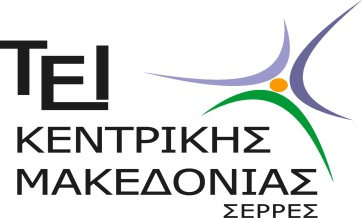 ΤΕΧΝΟΛΟΓΙΚΟ ΕΚΠΑΙΔΕΥΤΙΚΟ ΙΔΡΥΜΑ ΚΕΝΤΡΙΚΗΣ ΜΑΚΕΔΟΝΙΑΣ ΣΧΟΛΗ ΔΙΟΙΚΗΣΗΣ ΚΑΙ ΟΙΚΟΝΟΜΙΑΣ ΤΜΗΜΑ ΔΙΟΙΚΗΣΗΣ ΕΠΙΧΕΙΡΗΣΕΩΝ ΠΡΟΓΡΑΜΜΑ ΜΕΤΑΠΤΥΧΙΑΚΩΝ ΣΠΟΥΔΩΝΔΙΟΙΚΗΣΗ ΕΠΙΧΕΙΡΗΣΕΩΝ ΦΙΛΟΞΕΝΙΑΣ ΚΑΙ ΤΟΥΡΙΣΜΟΥΤΕΧΝΟΛΟΓΙΚΟ ΕΚΠΑΙΔΕΥΤΙΚΟ ΙΔΡΥΜΑ ΚΕΝΤΡΙΚΗΣ ΜΑΚΕΔΟΝΙΑΣ ΣΧΟΛΗ ΔΙΟΙΚΗΣΗΣ ΚΑΙ ΟΙΚΟΝΟΜΙΑΣ ΤΜΗΜΑ ΔΙΟΙΚΗΣΗΣ ΕΠΙΧΕΙΡΗΣΕΩΝ ΠΡΟΓΡΑΜΜΑ ΜΕΤΑΠΤΥΧΙΑΚΩΝ ΣΠΟΥΔΩΝΔΙΟΙΚΗΣΗ ΕΠΙΧΕΙΡΗΣΕΩΝ ΦΙΛΟΞΕΝΙΑΣ ΚΑΙ ΤΟΥΡΙΣΜΟΥΤέρμα Μαγνησίας, 62124 Σέρρες Πληροφορίες :κα Ι. Σεφερίδου49165Τέρμα Μαγνησίας, 62124 Σέρρες Πληροφορίες :κα Ι. Σεφερίδου49165Τηλέφωνο : 23210 49135, Fax : 23210 Επικοινωνία με τη γραμματεία το καλοκαίρι: 6942073245.Ο ΔΙΕΥΘΥΝΤΗΣ του ΠΜΣΔημήτριος ΠασχαλούδηςΚαθηγητής ΤΕΙ Κ. Μακεδονίας